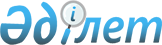 Об утверждении перечня объектов коммунальной собственности города Астаны, подлежащих передаче в конкурентную среду
					
			Утративший силу
			
			
		
					Постановление акимата города Астаны от 30 марта 2012 года № 113-344. Зарегистрировано Департаментом юстиции города Астаны 4 мая 2012 года № 724. Утратило силу постановлением акимата города Астаны от 5 июля 2013 года № 113-1110      Сноска. Утратило силу постановлением акимата города Астаны от 05.07.2013 № 113-1110 (вводится в действие с 05.07.2013).      В соответствии с законами Республики Казахстан от 1 марта 2011 года «О государственном имуществе», от 25 декабря 2008 года «О конкуренции», 23 января 2001 года «О местном государственном управлении и самоуправлении в Республике Казахстан», 21 июля 2007 года «О статусе столицы Республики Казахстан» и Правилами предоставления в имущественный наем (аренду) государственного коммунального имущества города Астаны, утвержденными постановлением акимата города Астаны от 28 июня 2005 года № 3-1-457п, в целях увеличения доходной части бюджета города Астаны, акимат города Астаны ПОСТАНОВЛЯЕТ:



      1. Утвердить перечень объектов коммунальной собственности города Астаны, подлежащих передаче в конкурентную среду, согласно приложениям 1, 2, 3.



      2. Государственному учреждению «Управление финансов города Астаны» (далее – Управление) осуществить комплекс мероприятий по передаче в конкурентную среду объектов коммунальной собственности в порядке, установленном законодательством Республики Казахстан.



      3. Управлению обеспечить государственную регистрацию данного постановления в органах юстиции.



      4. Контроль за исполнением настоящего постановления возложить на заместителя акима города Астаны Кожагапанова Е.Т.



      5. Настоящее постановление вступает в силу со дня государственной регистрации в органах юстиции и вводится в действие по истечении десяти дней со дня первого официального опубликования.      Аким                                       И. Тасмагамбетов

Приложение 1         

к постановлению акимата    

города Астаны         

от 30 марта 2012 года № 113-344 

Перечень

объектов коммунальной собственности города Астаны,

подлежащих передаче в конкурентную среду

Приложение 2         

к постановлению акимата    

города Астаны         

от 30 марта 2012 года № 113-344 

Перечень

объектов коммунальной собственности города Астаны,

подлежащих передаче в конкурентную среду      Сноска. Приложение 2 с изменениями, внесенными постановлением акимата города Астаны от 07.09.2012 № 113-1316 (вводится в действие по истечении десяти дней со дня первого официального опубликования).

Приложение 3         

к постановлению акимата    

города Астаны         

от 30 марта 2012 года № 113-344 

Перечень

объектов коммунальной собственности города Астаны,

подлежащих передаче в конкурентную среду
					© 2012. РГП на ПХВ «Институт законодательства и правовой информации Республики Казахстан» Министерства юстиции Республики Казахстан
				№ п/пНаименование объектаМестонахождение объекта1231Крытая автостоянка павильон общей

площадью 1 653,3 кв.м.пр. Кабанбай батыра дом № 25

(круглая площадь)2Крытая автостоянка павильон общей

площадью 1 893,8 кв.м.пр. Кабанбай батыра дом № 25

(круглая площадь)3Помещение (кафе на 50 мест) общей

площадью 494,9 кв.м.пр. Кабанбай батыра дом № 5

(столичный цирк)4Помещение (тренажерный зал) общей

площадью 463,3 кв.м.пр. Кабанбай батыра дом № 5

(столичный цирк)5Помещение (дискоклуб) общей площадью

467,5 кв.м.пр. Кабанбай батыра дом № 5

(столичный цирк)6Помещение (оздоровительный комплекс)

общей площадью 485,7 кв.м.пр. Кабанбай батыра дом № 5

(столичный цирк)7Офисное помещение общей площадью

84,6 кв.м.пр. Абая дом № 96а8Помещение общей площадью 180,1 кв.м.ул. Луи Пастера дом № 699Помещение общей площадью 198,9 кв.м.ул. Сембинова дом № 2410Помещение общей площадью 43,3 кв.м.ул. Сембинова дом № 2411Помещение общей площадью 49,5 кв.м.ул. Петрова дом № 12/3 (мкр.1, д. 28)12Помещение общей площадью 16,0 кв.м.Мкр. Аль-Фараби дом № 19/313Помещение общей площадью 17,6 кв.м.Пос. Пригородный дом № 126 кв. 46а14Помещение общей площадью 9,1 кв.м.ул. Кенесары дом № 57/115Помещение общей площадью 37,1 кв.м.ул. М.Ауэзова дом № 16/1 16Помещение общей площадью 48,9 кв.м.ул. Конституции дом № 1317Помещение общей площадью 30,0 кв.м.ул. Ы.Дукенулы дом № 19/1

(ул. Дружбы, д.21)18Помещение общей площадью 65,8 кв.м.ул. Ақбидай дом № 13 (ул. Складская д. 13)19Помещение общей площадью 34,3 кв.м.ул. Ы. Дукенулы дом № 19/1 (ул. Дружбы, д. 21)20Помещение общей площадью 15,8 кв.м.ул. Ы. Дукенулы дом № 19/1

(ул.Дружбы, д.21)21Помещение общей площадью 22,5 кв.м.ул. Ш. Айманова дом № 1122Помещение общей площадью 14,9 кв.м.ул. Кутпанова дом № 523Помещение общей площадью 89,5 кв.м.пр. Жеңіс дом № 44 (пр. Победы д. 44)24Помещение общей площадью 20,6 кв.м.ул. Ш. Айманова дом № 20

(ул. Казахская д.70)25Помещение общей площадью 19,1 кв.м.ул. Самаркандская дом № 4326Помещение общей площадью 15,3 кв.м.ул. И. Жансугурова дом № 12

(Училищная д. № 9а)27Помещение общей площадью 12,0 кв.м.пос. Пригородный дом № 111, кв. 1528Помещение общей площадью 99,2 кв.м.ул. Сауран дом № 529Помещение общей площадью 99,5 кв.м.ул. Сауран дом № 530Помещение общей площадью 104,6 кв.м.ул. Сауран дом № 931Помещение общей площадью 44,3 кв.м.ул. Сығанак дом № 7/1

(пр. Кабанбай батыра д. 26/1)32Помещение общей площадью 86,6 кв.м.ул. Сауран дом № 533Помещение общей площадью 104,4 кв.м.ул. Сауран дом № 534Помещение общей площадью 16,1 кв.м.ул. Сығанақ дом № 5

(пр. Кабанбай батыра д. № 28/1)35Помещение общей площадью 48,3 кв.м.ул. Сауран дом № 936Помещение общей площадью 49,9 кв.м.ул. Сауран дом № 537Помещение общей площадью 96,5 кв.м.ул. Сауран дом № 938Помещение общей площадью 69,9 кв.м.ул. Сауран дом № 939Помещение общей площадью 42,6 кв.м.ул. Сауран дом № 5 40Помещение общей площадью 305,8 кв.м.ул. Сауран дом № 541Помещение общей площадью 104,3 кв.м.ул. Сауран дом № 942Подвальное помещение, общей площадью

208,7 кв.м.пр. Республики дом № 26/1

(ул. Коркыта д. № 50) 43Помещение общей площадью 48,9 кв.м.ул. Сығанак дом № 7/2

(пр. Кабанбай батыра д. 26)44Помещение общей площадью 105,1 кв.м.ул. Сығанак дом № 9

(пр. Кабанбай батыра д. 30)45Помещение общей площадью 90,4 кв.м.ул. Сығанак дом № 5/1

(пр. Кабанбай батыра д. 26/2)46Помещение общей площадью 44,8 кв.м.ул. Сығанак дом № 7

(пр. Кабанбай батыра д. 28)47Помещение общей площадью 74,0 кв.м.ул. Сығанак дом № 5

(пр. Кабанбай батыра д. 28/1)48Помещение общей площадью 73,0 кв.м.ул. Сауран, 7 подъезд 549Помещение общей площадью 31,0 кв.м.ул. Сауран, 7 подъезд 1150Помещение общей площадью 541,8 кв.м.ул. Сауран, 751Помещение общей площадью 98,5 кв.м.ул. Сауран, 7 (подъезд 13)52Помещение общей площадью 10,0 кв.м.ул. Сауран, 753Помещение общей площадью 98,0 кв.м.ул. Жанибек керей-хана дом № 9 54Помещение общей площадью 97,0 кв.м.ул. Жанибек керей-хана дом № 9 (подъезд 6)55Помещение общей площадью 25,0 кв.м.ул. Жанибек керей-хана дом № 9 (подъезд 1)56Помещение общей площадью 94,4 кв.м.ул. Жанибек керей-хана дом № 9 (подъезд 1)57Помещение общей площадью 99,0 кв.м.ул. Жанибек керей-хана дом № 9 (подъезд 10)58Помещение общей площадью 84,9 кв.м.ул. Жанибек керей-хана 9 (подъезд 2)59Помещение общей площадью 98,8 кв.м.ул. Жанибек керей-хана дом № 9 (подъезд 8)60Помещение общей площадью 94,7 кв.м.ул. Жанибек керей-хана дом № 9 (подъезд 8)61Помещение общей площадью 164,4 кв.м.ул. Жанибек керей-хана дом № 9 (подъезд 11)62Помещение общей площадью 70,0 кв.м.ул. Жанибек керей-хана дом № 9 (подъезд 1)63Помещение общей площадью 98,6 кв.м.ул. Жанибек керей-хана дом № 9 (подъезд 13)64Помещение общей площадью 160,0 кв.м.ул. Жанибек керей-хана дом № 9 (подъезд 5)65Помещение общей площадью 20,0 кв.м.ул. Жанибек керей-хана дом № 9 (подъезд 1)№

п/пНаименование организацииГосударственная

доля участия

государства,%Государственная

доля участия,

подлежащая

передаче в

конкурентную

средуЮридический адрес123451АО «Астана Миллениум»10051ул. Карасай Батыра,

дом 2/12ТОО «Центр

культурно-досуговой

деятельности»10051мкр. Коктал,

ул. Алмалык, дом 13ТОО «Центр информатизации

системы образования»10051мкр. 4, дом 14ТОО «Столичный журнал

«Астана»10051мкр. 4, дом 33/15ТОО «Астанагорпроект»10051ул. Иманбаева,

дом 68 А6ТОО «Студия звукозаписи

«Әуен»10051пр. Республики,

дом 347ТОО

«Астанастройинжиниринг»10051пр. Сарыарка,

дом 3/18ТОО «Дирекция

киновидеопроката»10051пр. Абылай хана,

дом 2 А9ТОО «Столичная

дезинфекция»10051ул. Бейсековой,

дом 2910ТОО «Дан Ай НС»9090Шоссе Северное,

дом 8511ТОО «Астанакурылыссервис»10051мкр. 1, дом 2812ТОО «Учебно-клинический

центр»10051пр. Абая, дом 133/113ТОО «Өркен қала»10051ул. Бигельдинова,

дом 74/114ТОО «Астана - Өрнек»10051ул. Гумилева, дом 515ТОО «Астана орманы»10051ул. Пушкина, дом 4516Исключена постановлением акимата города Астаны от 07.09.2012 № 113-1316 (вводится в действие по истечении десяти дней со дня первого официального опубликования).Исключена постановлением акимата города Астаны от 07.09.2012 № 113-1316 (вводится в действие по истечении десяти дней со дня первого официального опубликования).Исключена постановлением акимата города Астаны от 07.09.2012 № 113-1316 (вводится в действие по истечении десяти дней со дня первого официального опубликования).Исключена постановлением акимата города Астаны от 07.09.2012 № 113-1316 (вводится в действие по истечении десяти дней со дня первого официального опубликования).17ТОО «Акмола Дирмен»25,925,9ул. Акжол, дом 24/1№

п/пНаименование

балансодержателяМарка автотранспортаГосударственный

номерГод выпуска123451.ТОО «Астана Орманы»Газ 3110Z 110 AL2001Ландмарк Бк 6473 джZ 048 CC2006Митсубиси ДеликаZ 614 CH1998ДунфэнZ 909 CK2007ДунфэнZ 916 CK2007ДунфэнZ 908 CK20072.КГКП «Управление делами

акима города Астаны»Опель СинтраZ 813 AA1997Ниссан ПрисажZ 161 AA1998Aуди-С4Z 183 AA1991Мeрседес MЛ-320Z 020 AA2000ГазельZ 983 AA2000ГазельZ 623 AA1999Ниссан МаксимаZ 228 NN19983.ГККП «Государственная

филармония»Aуди-С4Z 756 CC1996MAНZ 532 CA19934.ГККП «Казахский

музыкально-драматический

театр им. К.Куанышбаева»Газ 3302 14Z 876 CA2004Газ 322131 95Z 875 CA2004Aуди-A4Z 279 AA19965.ГУ «МСУ для престарелых и

инвалидов города Астаны»ВАЗ-21213 (Нива)Z 799 RA2002Газ-322132 (Газель)Z 595 AВ2003ВАЗ-21102 (2110)Z 707 RВ20036.ГУ «Городская станция скорой

помощи Астаны»Газ-2752104 (Газель)Z 123 CC2005Газ-2752104 (Газель)Z 116 CC2005Газ-2752104 (Газель)Z 420 RD2005Газ-2752104 (Газель)Z 417 RD2005Газ-2752104 (Газель)Z 418 RD2005Хундай Н1 АмбулансZ 789 RD20077.ГУ «Специализированный дом

ребенка города Астаны»Газ-2705 (Волга)Z 720 АН20008.ГУ «Управление финансов

города Астаны»Шкода ОктавияZ 849 AA2007Фав CaZ 572 BE20059.ТОО «Коммунальный рынок

Шапагат»Нива ШевролетZ 217 CS2005ВАЗ - 21214Z 444 CM2007